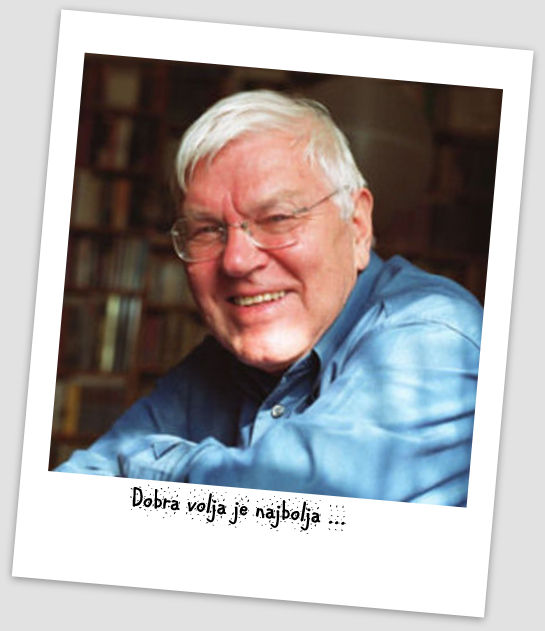                                                                     Rodil sem se v lepem mesecu oktobru v lepem mestu Maribor                                                                                          na Štajerskem.  …  moj oče ni nikoli maral strank in blokov in je                                                                     zame izbral  neuvrščeno ime – Kajetan.  To ime je bilo v tistih                                                                     časih in še dolgo potem nenavadno.  (Zgodnje zgodbe, 1978)Kajetan Kovič je umrl 7. novembra 2014 star 83 let. Bil je eden najbolj priljubljenih slovenskih mladinskih pisateljev in pesnikov. Njegove literarne junake pozna (skoraj) vsak slovenski otrok. Jih prepoznaš tudi ti?Pod slike napiši imena Kovičevih literarnih junakov. Če jih ne prepoznaš, jih poišči v šolski knjižnici.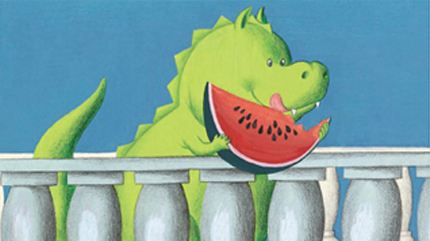 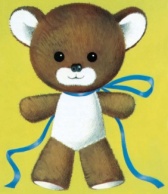 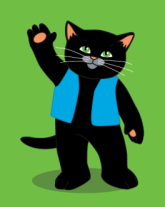 _______________               ________________            ________________________________                 _______________               ________________            ________________________________Če pravilno povežeš naslove pesmic in črke vneseš pravilno v rešitev, boš dobil naslov še ene knjige, ki jo je napisal Kajetan Kovič.Dobro si oglej sličice in napiši svojo zgodbo.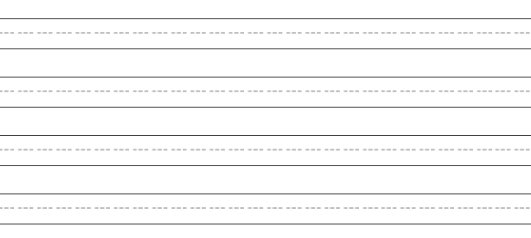 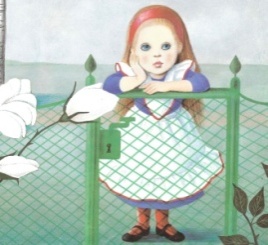 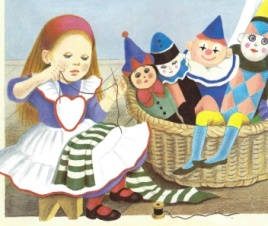 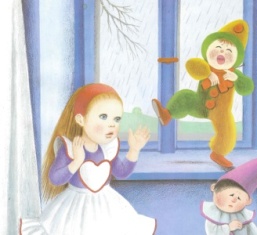 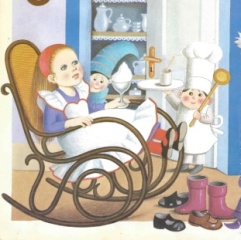 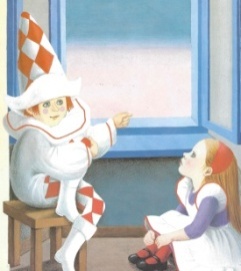 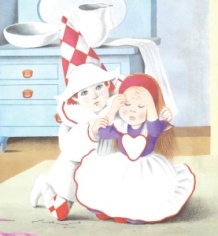 1KrižemAladja2Zlata Cmož3ZvezdoKzvonec4Sneženi Ešola5MedvedjaNkašopihec6ŠolskiPkraž7FrancaČČombe8MihecIIzpod klanca9Kako se Jplovec10MačekUvrtijo ure1232456781981062